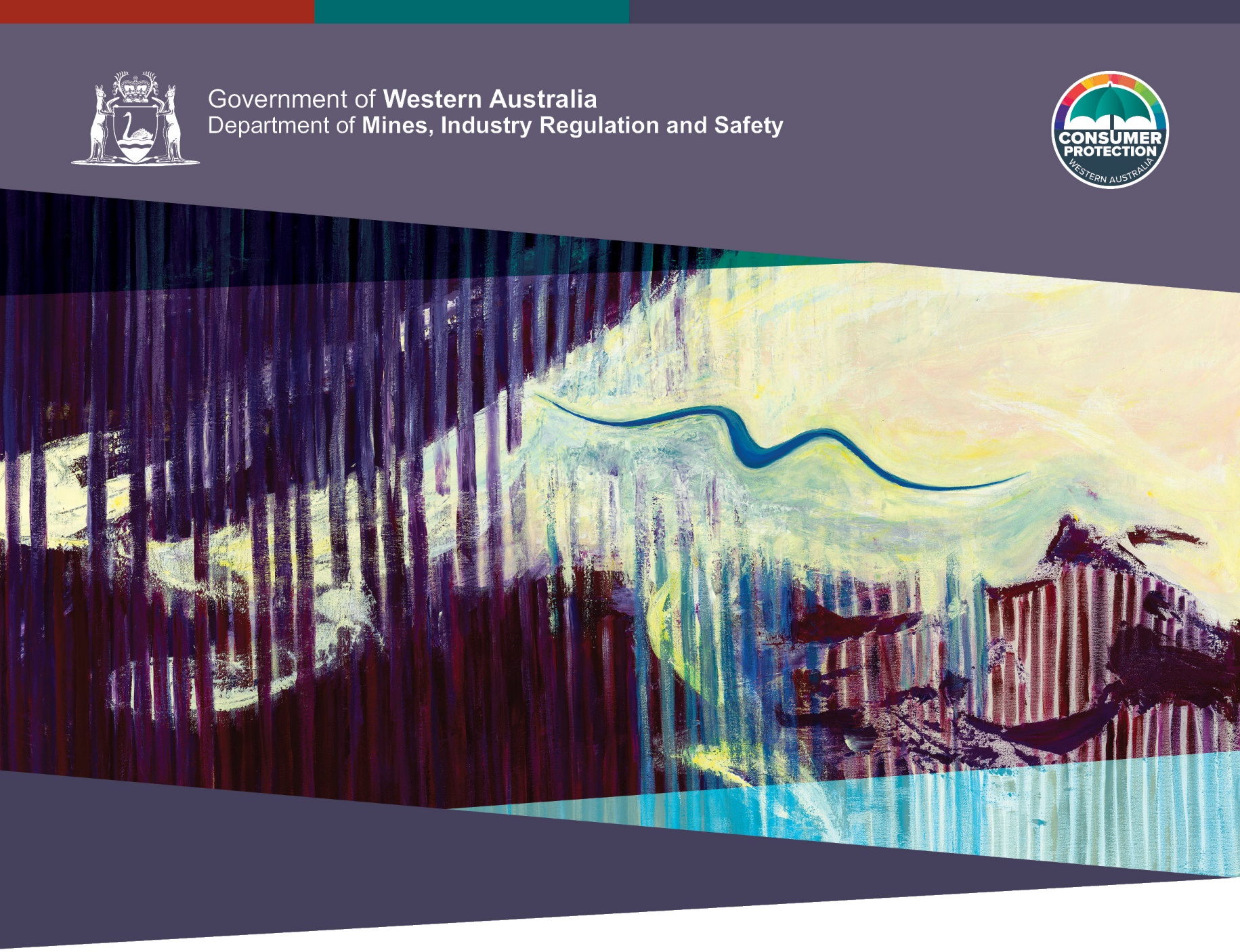 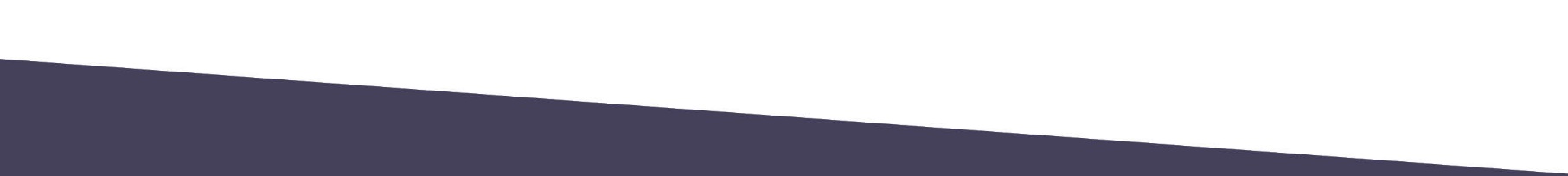 HAVE YOUR SAY Written submissionsThere is no specified format for written submissions.Written submissions can be provided via email or by letter.Submissions using this workbookYou are also welcome to make a written submission by downloading and completing this workbook which includes a series of questions.There is no need to complete all of the questions.In completing the workbook, it is suggested that you refer to the matters included in Part 2 of the consultation paper for information relevant to each of the topics. At the end of this workbook there is an opportunity for you to provide comment on anything else you feel is important to improving the family and domestic violence tenancy laws.Your comments will help us to find out whether the laws are working as intended and will be taken into account in the review report due to be tabled in the Parliament in 2023.Lodging your submissionYou can submit your responses:By mail:	Review of Family Violence Provisions (Tenancy)Department of Mines, Industry Regulation and Safety (Consumer Protection Division)Locked Bag 100 East Perth WA 6892ORBy email:	consultations@commerce.wa.gov.auOnline surveyA short online survey is also available on Consumer Protection’s consultation hub.  Survey responses will remain confidential. Closing date:Submissions close on Friday, 16 December 2022. Information provided may become publicAs written submissions made in response to this paper may be subject to freedom of information requests, please do not include any personal or confidential information that you do not wish to become available publicly.Matter 1:	Rights to recover debtsMatter 1:	Rights to recover debtsQuestion 1In circumstances where the FDV tenancy laws have been used, have landlords or property managers experienced increased difficulty recovering debts owed by tenants? For example, debts resulting from rent arrears and damage to property?               Yes	 	NoPlease explain the circumstances and difficulty.Matter 2:	Insurance policies Matter 2:	Insurance policies Question 2Have landlord insurance policies and premiums changed as a result of the FDV reforms implemented in 2019?               Yes	 	NoPlease provide details of any changes.Matter 2:	Insurance policiesMatter 2:	Insurance policiesQuestion 3Have landlords experienced increased difficulty in making claims on their insurance policies that directly relate to the FDV tenancy laws?               Yes	 	NoPlease describe the difficulty and explain how it relates to the FDV tenancy laws.Matter 3:	Contractual certaintyMatter 3:	Contractual certaintyQuestion 4Are you aware of any adverse impact that the FDV reforms have had on certainty in tenancy agreements?               Yes	 	NoPlease describe the nature of any impacts with examples. Matter 4:	Impact on co-tenants and landlordsMatter 4:	Impact on co-tenants and landlordsQuestion 5Are you aware of any negative effects on tenants other than the perpetrator or victim-survivor in terms of their tenancy agreement?               Yes	 	NoIf yes, please provide examples and information about how these co-tenants have been affected.Matter 4:	Impact on co-tenants and landlordsMatter 4:	Impact on co-tenants and landlordsQuestion 6Have the FDV tenancy laws created unreasonable obligations for landlords under tenancy agreements?               Yes	 	NoIf yes, please provide examples and information about how landlord obligations have been impacted.Matter 5:	Terminating tenancy without penalty Matter 5:	Terminating tenancy without penalty Question 7Are you aware of situations where a tenant subject to family violence was unaware of the need to issue a notice of termination to the landlord/property manager during the tenancy in order to avoid being liable for debts and damage to the property?               Yes	 	NoPlease describe the situation and what occurred.Matter 5:	Terminating tenancy without penalty Matter 5:	Terminating tenancy without penalty Question 8Do you support the suggested solutions identified in the consultation paper (pages 15 and 16)?               Yes	 	NoPlease explain why or why not.Matter 6:	Liability for debts caused by the perpetratorMatter 6:	Liability for debts caused by the perpetratorQuestion 9Are you aware of situations where a victim of family violence has paid for damage caused by the perpetrator who was at the property without permission?               Yes	 	NoIf so, please describe what happened.Matter 6:	Liability for debts caused by the perpetratorMatter 6:	Liability for debts caused by the perpetratorQuestion 10Do you support the suggested solutions identified in the consultation paper (page 17)?               Yes	 	NoPlease explain why or why not.Matter 7:	Being recognised as a tenantMatter 7:	Being recognised as a tenantQuestion 11Are you aware of situations where a tenant subject to family violence has been unable to remain at the property due to not being listed as a tenant on the tenancy agreement?                Yes	 	NoPlease describe the situation and the outcome?Matter 7:	Being recognised as a tenantMatter 7:	Being recognised as a tenantQuestion 12Do you support the suggested solutions identified in the consultation paper (page 19)?               Yes	 	NoPlease explain why or why not.Please provide any suggestions you have for improving the FDV tenancy laws. Please provide comment here.